QUY TRÌNHGIẢI QUYẾT 01 TTHC LĨNH VỰC THI ĐUA KHEN THƯỞNG (Ban hành kèm theo Quyết định số 306/ QĐ-UBND ngày 29/8/2019 của UBND phường Hương An về việc ban hành quy trình ISO )MỤC ĐÍCHQuy định thành phần hồ sơ, lệ phí (nếu có), trình tự, cách thức và thời gian giải quyết hồ sơ hành chính trong lĩnh vực Thi đua Khen thưởng của UBND phường theo tiêu chuẩn TCVN ISO 9001:2015 nhằm đảm bảo phù hợp với quy định của pháp luật và yêu cầu của cá nhân.PHẠM VI Áp dụng đối với các cá nhân có nhu cầu giải quyết thủ tục hành chính trong lĩnh vực Thi đua Khen thưởng với thẩm quyền tiếp nhận, giải quyết của UBND phường, bao gồm 1 thủ tục hành chính:Thủ tục tặng giấy khen của chủ tịch ủy ban nhân dân cấp xã về thành tích đột xuất 3.TÀI LIỆU VIỆN DẪNNghị định số 42/2010/NĐ-CP ngày 15/4/2010 của Chính phủ Quy định chi tiết thi hành một số điều của Luật Thi đua, Khen thưởng và Luật sửa đổi, bổ sung một số điều của Luật Thi đua, Khen thưởng Nghị định số 65/2014/NĐ-CP ngày 01/7/2014 của Chính phủ Quy định chi tiết thi hành Luật sửa đổi, bổ sung một số điều của Luật Thi đua, Khen thưởng năm 2013;Thông tư số 07/2014/TT-BNV ngày 29/8/2014 của Bộ Nội vụ về việc hướng dẫn thi hành một số điều của Nghị định số 42/2010/NĐ-CP ngày 15/4/2010 của Chính phủ Quy định chi tiết thi hành một số điều của Luật Thi đua, Khen thưởng và Luật sửa đổi, bổ sung một số điều của Luật Thi đua, Khen thưởng, Nghị định số 39/2012/NĐ-CP ngày 27/4/2012 của Chính phủ sửa đổi, bổ sung một số điều của Nghị định số 42/2010/NĐ-CP ngày 15/4/2010 của Chính phủ và Nghị định số 65/2014/NĐ-CP ngày 01/7/2014 của Chính phủ Quy định chi tiết thi hành Luật sửa đổi, bổ sung một số điều của Luật Thi đua, Khen thưởng năm 2013;Quyết định số 06/2015/QĐ-UBND ngày 30/01/2015 của UBND tỉnh Thừa Thiên Huế ban hành Quy chế thi đua, khen thưởng tỉnh Thừa Thiên;Nghị định 91/2017/NĐ-CP ngày 31/7/2017 của chính phủ quy định chi tiết thi hành một số điều của Luật thi đua khen thưởng;Thông tư 08/2017/TT-BNV ngày 27/10/2017 của Bộ nội vụ quy định chi tiết thi hành một số điều của Nghị định số 91/2017/NĐ-CP ngày 31 tháng 7 năm 2017 của Chính phủ quy định chi tiết thi hành một số điều của Luật Thi đua, khen thưởng;Quyết định số 14/2018/QĐ-UBND  ngày 13/02/2018 của UBND tỉnh thừa thiên Huế Quy chế thi đua, khen thưởng tỉnh Thừa Thiên Huế.IV. ĐỊNH NGHĨA/VIẾT TẮT UBND	:  Ủy ban nhân dân;QT		:  Quy trình;TTHC	: Thủ tục hành chính;ISO: Hệ thống quản lý chất lượng theo Tiêu chuẩn TCVN ISO 9001:2015;Bộ phận TN&TKQ: Bộ phận Tiếp nhận và Trả kết quả;VP-TK: Văn phòng – Thống kêV. NỘI DUNG QUY TRÌNHV.1. Thông tin thủ tục hành chính:V.2. Diễn giải quy trình:VI. BIỂU MẪUVII. LƯU TRỮ 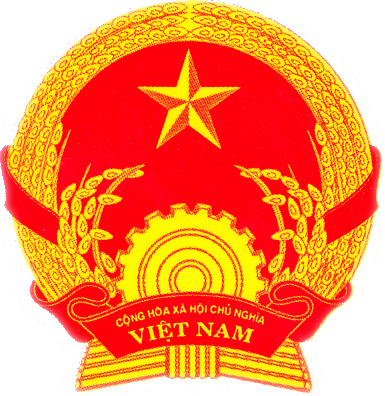 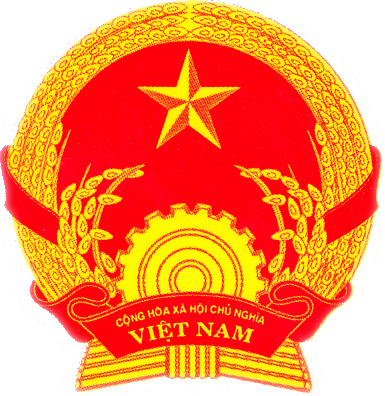 QUY TRÌNHMã số : QT-TĐ-KT-03Ban hành lần: 04Ngày: 29/8/2019 GIẢI QUYẾT THỦ TỤC HÀNH CHÍNH THUỘC LĨNH VỰC THI ĐUA KHEN THƯỞNGMã số : QT-TĐ-KT-03Ban hành lần: 04Ngày: 29/8/2019 GIẢI QUYẾT THỦ TỤC HÀNH CHÍNH THUỘC LĨNH VỰC THI ĐUA KHEN THƯỞNGMã số : QT-TĐ-KT-03Ban hành lần: 04Ngày: 29/8/2019 GIẢI QUYẾT THỦ TỤC HÀNH CHÍNH THUỘC LĨNH VỰC THI ĐUA KHEN THƯỞNGMã số : QT-TĐ-KT-03Ban hành lần: 04Ngày: 29/8/2019 THEO DÕI TÌNH TRẠNG SỬA ĐỔITHEO DÕI TÌNH TRẠNG SỬA ĐỔITHEO DÕI TÌNH TRẠNG SỬA ĐỔITHEO DÕI TÌNH TRẠNG SỬA ĐỔITHEO DÕI TÌNH TRẠNG SỬA ĐỔITHEO DÕI TÌNH TRẠNG SỬA ĐỔITHEO DÕI TÌNH TRẠNG SỬA ĐỔINgày thángTrang/Phần liên quan việc sửa đổi Trang/Phần liên quan việc sửa đổi Trang/Phần liên quan việc sửa đổi Mô tả nội dung thay đổiLần ban hành/sửa đổiLần ban hành/sửa đổiPHÂN PHỐI TÀI LIỆUPHÂN PHỐI TÀI LIỆUPHÂN PHỐI TÀI LIỆUPHÂN PHỐI TÀI LIỆUPHÂN PHỐI TÀI LIỆUPHÂN PHỐI TÀI LIỆUPHÂN PHỐI TÀI LIỆU1. Chủ tịch1. Chủ tịch4. Đại diện Lãnh đạo chất lượng (QMR)4. Đại diện Lãnh đạo chất lượng (QMR)4. Đại diện Lãnh đạo chất lượng (QMR)2. Phó chủ tịch (phụ trách lĩnh vực  (nếu có)2. Phó chủ tịch (phụ trách lĩnh vực  (nếu có)5. Công chức Văn phòng Thống kê.5. Công chức Văn phòng Thống kê.5. Công chức Văn phòng Thống kê.3. Công chức VP-TK3. Công chức VP-TK6. Thư ký ISO6. Thư ký ISO6. Thư ký ISOUBND PHƯỜNG HƯƠNG AN      CỘNG HÒA XÃ HỘI CHỦ NGHĨA VIỆT NAMĐộc lập - Tự do - Hạnh phúcTTNội dungNội dungNội dungThủ tục tặng giấy khen của chủ tịch ủy ban nhân dân cấp xã về thành tích đột xuấtThủ tục tặng giấy khen của chủ tịch ủy ban nhân dân cấp xã về thành tích đột xuấtThủ tục tặng giấy khen của chủ tịch ủy ban nhân dân cấp xã về thành tích đột xuất1.Điều kiện thực hiện TTHC: KhôngĐiều kiện thực hiện TTHC: KhôngĐiều kiện thực hiện TTHC: Không2.Hồ sơ bao gồm:Hồ sơ bao gồm:Hồ sơ bao gồm:3Thành phần hồ sơBản chínhBản saoBáo cáo thành tích do tập thể, cá nhânxVăn bản đề nghị kèm theo danh sách tập thể, cá nhân được đề nghị tặng Giấy khen;xBiên bản xét khen thưởngx4Điều kiện thực hiệnKhông5Thời gian xử lý: 5 ngày làm việc kể từ khi nhận hồ sơ hợp lệ6Nơi tiếp nhận và trả kết quả: Bộ phận tiếp nhận và trả kết quả7Lệ phí: KhôngThứ tự công việcĐơn vị /người thực hiệnNội dung công việcThời gian thực hiệnBước 1Công chức tại bộ phận TN&TKQ của UBND cấp xãKiểm tra, hướng dẫn, tiếp nhận hồ sơ, hẹn trả cho cá nhân, tổ chức.Số hóa hồ sơ ( trừ trường trực tuyến), chuyển hồ sơ cho công chức liên quan hoặc trực tiếp xử lý hồ sơ4 giờ làm việcBước 2Công chức chuyên môn   Xem xét, thẩm tra, xử lý hồ sơ, dự thảo kết quả giải quyết28 giờ làm việcBước 3Lãnh đạo UBND cấp xãKý phê duyệt kết quả TTHC4 giờ làm việcBước 4Bộ phận văn phòngVào sổ văn bản, đóng dấu và thu phí, lệ phí ( nếu có), chuyển kết quả cho công chức chuyên môn hoặc trả cho cá nhân, tổ chức (nếu được giao)4 giờ làm việcBước 5Công chức tại bộ phận TN&TKQ của UBND cấp xãTrả kết quả cho tổ chức/ cá nhân Tổng thời gian giải quyết TTHC Tổng thời gian giải quyết TTHC 40 giờ làm việcTTMã hiệuTên Biểu mẫuBM-PTN-01Giấy tiếp nhận hồ sơ và hẹn trả kết quảBM-PHD-02Phiếu hướng dẫn hoàn thiện hồ sơBM-PKS-03Phiếu kiểm soát quá trình theo dõi hồ sơTTTên hồ sơ/ phụ lục (PL)Mã sốThời gian lưu trữBộ phậnlưu trữ1Phiếu tiếp nhận hồ sơSau 1 năm kể từ khi công việc kết thúc chuyển đến VTLT cơ quan lưu theo quy địnhBộ phậnVP-TK  2Văn bản đề nghị kèm theo danh sách tập thể, cá nhân được đề nghị tặng Giấy khen;Sau 1 năm kể từ khi công việc kết thúc chuyển đến VTLT cơ quan lưu theo quy địnhBộ phậnVP-TK  3Biên bản xét khen thưởngSau 1 năm kể từ khi công việc kết thúc chuyển đến VTLT cơ quan lưu theo quy địnhBộ phậnVP-TK  4Báo cáo thành tích do tập thể, cá nhânSau 1 năm kể từ khi công việc kết thúc chuyển đến VTLT cơ quan lưu theo quy địnhBộ phậnVP-TK  